Budget Friendly Burrito BowlsIngredients: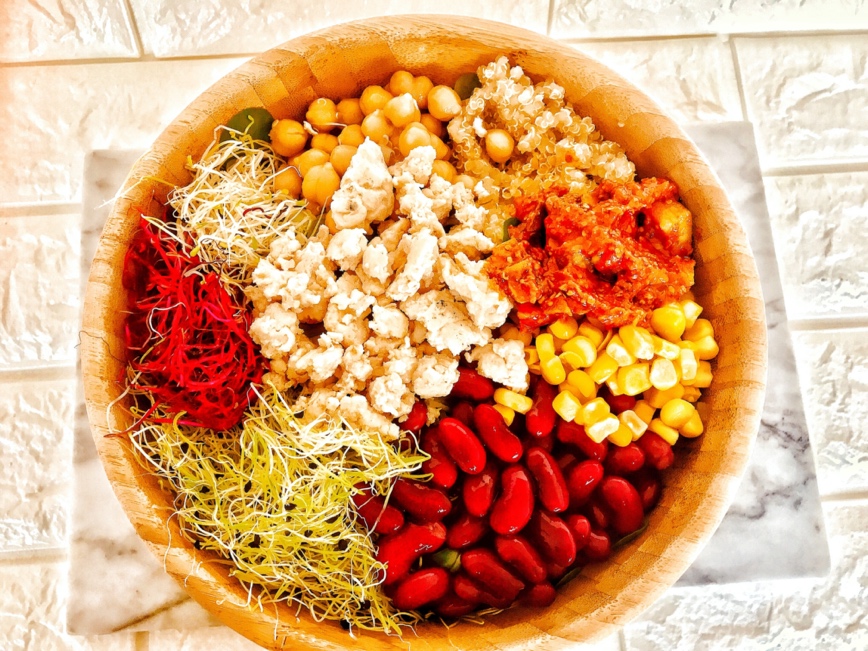 Servings: 61 cup uncooked brown rice1 can black beans, drained and rinsed 1 pound chicken or tofu1 red pepper, chopped and sautéed1 green pepper, chopped and sautéed 1 yellow onion, chopped and sautéed2 tomatoes, diced1 cup shredded cheese2 cups shredded lettuce½ cup fresh cilantro leaves (optional) 2 Tbsp. olive oil1 tsp. cumin1 tsp. chili powderDirections: Season chicken or tofu with salt, pepper, cumin and chili powder and cook in a greased sauté pan over medium heat for about 5 minutes per side.Cook rice according to package instructions. When rice is done season with lime juice and chopped cilantro leaves. Chop and sauté peppers and onions in olive oil in a sauté pan over medium heat for about 10 minutes.Dice tomatoesShred cheeseShred lettuceDestem and chop cilantroMake chipotle cream sauce by mixing all ingredients in a medium bowl. Make guacamole by mixing all ingredients in a medium bowl. Build bowl by putting rice in bowl and then topping with beans and/or chicken or tofu, sautéed veggies, lettuce, guacamole, chipotle cream sauce, tomatoes and cheese. Garnish with whole cilantro leaves. 